CURRICULUM VITAEOBJECETIVE	Seeking a challenging employment in an organization where excellence, honesty and integrity are foundation for success. To work in an organization, which gives an opportunity to continuously develop and improve managements, skills and where one’s skills are maximum utilized and appreciated.PERSONAL INFORMATIONDate of Birth			:	2nd November 1975Place of Birth			:	ChengannurGender			:	FemaleMarital Status			:	MarriedReligion			:	ChristianNationality			:	IndianLanguages Known		:	English, Malayalam and ArabicEDUCATIONAL QUALIFICATIONEXPERIENCE DETAILSPERIOD			:	15-12-2014 TO 31-03-2016INSTITUTION		:	Ernakulam Medical Centre Hospital						India.DESIGNATION		:	Head Nurse (Registered Nurse)DEPARTMENT		: 	Medical and Surgical WardBED CAPACITY		:	350PERIOD			:	29-05-2012 TO 31-08-2014INSTITUTION		:	Bengazi Medical Centre					LibiyaDESIGNATION		:	Staff Nurse (Registered Nurse)DEPARTMENT		: 	Emergency DepartmentBED CAPACITY		:	1200PERIOD			:	09-06-2008 TO 14-05-2012INSTITUTION		:	Ernakulam Medical Centre Hospital						India.DESIGNATION		:	Staff Nurse (Registered Nurse)DEPARTMENT		: 	Medical and Surgical WardBED CAPACITY		:	350ABOUT WORKED HOSPITALErnakulam Centre Hospital Kochi, S. India is a 350 bedded multi-specialty territory level referred hospital. The major clinical departments are Orthopedics, General Medicine, Cardiology, Dermatology, Dental, Neurology, Neuro Surgery, Gastrology, Gynecology, Paediatrics, Neonatology, General Surgery, Urology, ENT, Nephrology, Plastic Surgery, Ophthalmology, Psychiatry and has facilities like Causalty and Emergency care units, Operation theatre complex, Dialysis and Toxicology centre, ICU Complex, Labour room complex, CT Scan, Echo Cardiogram, EEG & EMG Lab, and Trauma care centre.Bengazi Medical Centre, Libiya, is 1200 bedded Superspeciality Hospital.The major clinical departments are Orthopaedics, General Medicine, Cardiology, Dermatology, Dental, Neurology, Neuro Surgery, Gastrology, Gynecology, Paediatrics, Neonatology, General Surgery, Urology, ENT, Nephrology, Plastic Surgery, Ophthalmology, Psychiatry and has facilities like Casualty and Emergency care units, Operation theatre complex, Dialysis and Toxicology centre, CVT, ICU Complex, Labour room complex, CT Scan, Echo Cardiogram, EEG & EMG Lab, and Trauma care centre.JOB KNOWLEDGEDiploma from accredited School of Nursing committed to high professional standard, communication skill, ability to function as a team, ability to maintain discipline, knowledge about philosophy, objectives and goals of the hospital, nursing department, define policies and procedures of the hospital, department and unit.DUTIES AND RESPONSIBILITIES	Provide direct professional nursing care to patients in assigned ward.Continuously evaluate both new and existing patients to determine priority of treatment, care and other needs like mental support administer prescribed medications, apply sterile dressing and monitor vital signs.Prepare examination and instruments and assist physicians during examinations and treatment.Maintain confidently of patients records.Control use of narcotics in accordance with hospital and procedure.Shall oversee and guide the work of other nursing and support staff as per need.Carefully observe and document pertinent information and clinical condition and report to other incoming nurses, head nurse and physician.Maintain accurate and complete records of nursing observation and care.Take over daily inventory of medical equipments and other need supplies and hand over to the next incoming nurse.NATURE OF DUTIESContinues monitoring of vital parameters / History taking and physical examinations/ Maintaining patient’s physical cleanliness / Administration of drugs, Administration of Oxygen / Intra venous infusion / Blood transfusion /  CPR and AMBUing / Urinary Catherization / Ryle’s tube insertion / Stomach wash/Enema/ Doing RBS with Glucometer / Care of diabetic and non-diabetic wound / Health education / Admission and discharge procedure / Maintenance of records and reports / maintaining cleanliness of work environment and good interpersonal relationship / Care of unconscious patients / Assisting procedures like Lumbar puncture, Bone Marrow aspiration, Pleural Tapping / Collection of blood samples / preparing for Giagnostic like CT Scan, X-ray, OGD Scopy / Management of all emergencies / Wound care, small surgical procedures including I & D and suturing / All immunizations.Handling of the following major equipmentsPulse OxymeterIAMP MonitorMulti parameterInfision pumpsDignifusaNebulizerLaryngscopeGlucometer (Accucheck, One touch etc)Doppler &FoetoscopeECG MachineDefibrillatorOphthalmoscopeNIBP MonitorAMBUSuction ApparatusOxygen flowmeterSphygmomanometerThermometerABG AnalyzerSteam InhalerNeedle burnerCrush trolley with all CPR equipmentsAlphabedASSIST PROCEDURESIntubation Entral line placementICD placementLumbar punctureCSF tappingPleural tappingP.D. CatherizationJugular and Femoral CatherizationCPRChest tube insersionSEMINAR AND COURSE ATTENDED AFTER GRADUATIONTrauma Life Care SupportIntravenous Infusion MethodsInfection Control ProgrammeACLSBCLSPERSONAL STRENGTHSAbility to comprehend effectivelyHighly initiativeHard working in endeavorsResponsible in executionAdaptable to situationsAssertive in resolutionFirst Name of Application CV No: 1655598Whatsapp Mobile: +971504753686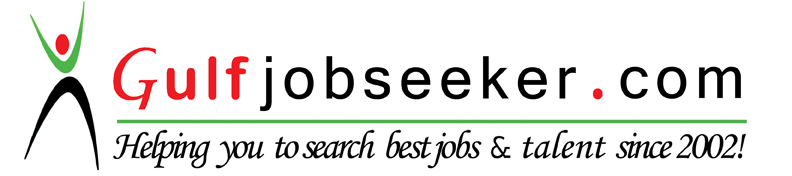 QUALIFICATIONINSTITUTIONINSTITUTIONYEARS.S.L.CA.M.M.H.S OtheraA.M.M.H.S OtheraMarch 1991Pre – DegreeMarthoma College, ThiruvallaMarthoma College, ThiruvallaSeptember 1993General Nursing and MidwiferyBRITE School of Nursing, Bangalore, Karnataka StateBRITE School of Nursing, Bangalore, Karnataka State2003-2008QATAR PROMETRIC EXAMSpecialty : General Scope NurseExam Center : 8912Grade : 50%Specialty : General Scope NurseExam Center : 8912Grade : 50%12/11/2014QATAR DATAFLOW BARCOBEQATAR DATAFLOW BARCOBEM004-VR-15-022460M004-VR-15-022460MEMBERSHIP OF PROFESSIONAL BODIESORGANIZATION MEMBERSHIP STATUSKarnataka State Nursing Council (2008)Reg.No. 105013Life TimeKerala Nurses & Midwives CouncilLife Time